Name: ________________				Datum:____________  1   Rechne. Male.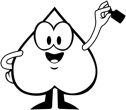 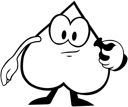 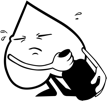   2   Rechne.  3   Zerlege.4Anna hat 3 Autos. Tom hat 2 Autos mehr. Wie viele     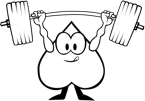               Autos haben sie zusammen? Male und rechne.